Publicado en Madrid el 17/03/2023 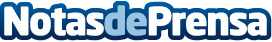 El área de Servicios Corporativos de FCC firma su I Plan de Igualdad de GrupoEl acuerdo ha sido firmado por la Dirección de Recursos Humanos, así como por la Federación de Industria, Construcción y Agro de la Unión General de Trabajadoras y Trabajadores (UGT FICA) y con Comisiones Obreras del Hábitat (CCOO del Hábitat)Datos de contacto:FCC91 757 28 51Nota de prensa publicada en: https://www.notasdeprensa.es/el-area-de-servicios-corporativos-de-fcc-firma Categorias: Nacional Sociedad Recursos humanos http://www.notasdeprensa.es